          						  January 2018International Women’s Day CelebrationDear Ladies and GentlemenLocal Soroptimist International Clubs invite you to join them on Sunday 11th March 2018 at the Desborough Theatre, Town Hall, Maidenhead, SL6 1RF, from 2.00pm to 5.30pm to celebrate International Women’s Day. This year also sees the 100th Anniversary of women getting the vote. The theme of our Conference is: “What Have We Achieved?”. As a local organisation or as individuals, you are invited to join us to celebrate this unique day, to learn about some of the issues faced by women over the last 100 years to now and to raise awareness of the work that women’s organisations are doing..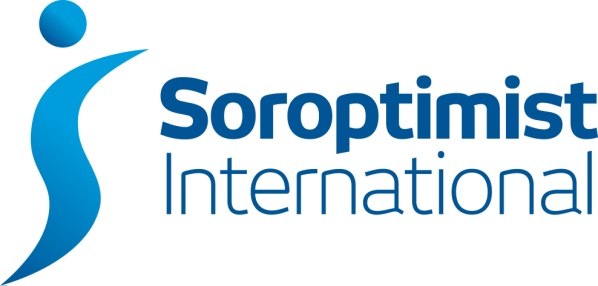 Our Guest Speakers include:- Irene Cockroft. Irene writes about and curates exhibitions on the British Arts & Crafts movement and the Women's Suffrage campaign. Her depth of understanding of the personalities behind these two great movements (her great-aunt Ernestine Mills was a notable suffrage art-enameller) brings history to life.Sarbjit Athwal, Founder of the True Honour charity. Sarbjit’s experiences of honour based killing and other violence will move you. She will be selling copies of her book, “Shamed”.Dr Rowan Hillson MBE, MD, FCRP. Rowan was National Clinical Director for Diabetes. She will talk about women’s achievements in the field of medicine.Liz Beckmann. Liz studied Electrical and Electronic Engineering at Kings College, University of London and has been involved with research and development.Tables (at £5 each) will be available should you wish to bring a display, sale items, leaflets etc from your organisation. The Centre will be open from 1pm to allow for setting up of displays, equipment etc. All guests to be seated by 2.25pm.for a prompt start.We would be grateful if you would let us know by Wednesday 7th March (contact details are at the bottom of this letter) how many of you are coming and whether you will be bringing a display stand or require a table, so that we can accommodate you and also provide refreshments.On arrival, please go to the Registration Desk before proceeding into the Theatre. The event costs £5 (£2 for students) including light refreshments. Parking is available at the following Car Parks: Grove Road, Hines Meadow, Magnet Leisure Centre, Nicholsons Shopping Centre and the Town Hall.We greatly look forward to meeting you all.Yours sincerelyJackie Paling, Event Organiser--------------------------------------------------------------------------------------------------------------------------------------------------Organisation/individuals name(s):Total number of guests wishing to attendEmail address (for confirmation)Table required @£5                YES           NO        Circle as necessaryPlease return this with either a cheque, made payable to SI Slough Windsor and Maidenhead to E. Davies, IWD Event, 5 Greenacre, Windsor, Berks, SL4 5LW or by email to the address below and electronic payment to Sort Code 30-99-72, Account Number 00315130, Reference IWD2018 by 3rd March 2013.Any queries etc, email:  maidenheadiwd2018@gmail.comThank you.